Annexe I a de l’instruction n° 2022-I-11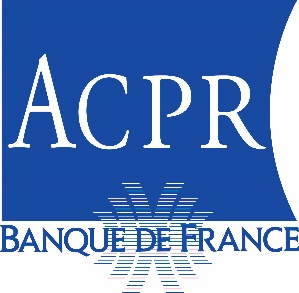 Questionnaire sur les pratiques commerciales et la protection de la clientèleFormulaire « Socle Assurance »I - DONNÉES D’IDENTIFICATIONII - DONNÉES D’ACTIVITÉIII - RÉMUNÉRATIONIV - TRAITEMENT DES RÉCLAMATIONS ET MÉDIATIONIII.1 Rémunération du personnel salarié chargé de la commercialisation des produits (ci-après « personnel salarié concerné »)III.1.1 Des objectifs de commercialisation (annuels ou ponctuels) ont-ils une incidence sur la rémunération variable ou les avantages non monétaires perçus par le personnel salarié concerné ? Oui, sur la rémunération variableOui, sur les avantages non monétairesOui, sur la rémunération variable et les avantages non monétairesNon Sans objet (aucun objectif commercial)III.1.2 Répartition du personnel salarié concerné suivant la part de rémunération variable et d’avantages non monétaires dans la rémunération annuelleIII.2 Rémunération (Keuros) des distributeurs tiers (hors personnel salarié)IV.1 Répartition des réclamationsIV.2 Nombre de réclamations traitées dans un délai supérieur à deux moisIV.3 MédiationI - DONNÉES D’IDENTIFICATIONI - DONNÉES D’IDENTIFICATIONI - DONNÉES D’IDENTIFICATIONI - DONNÉES D’IDENTIFICATIONI.1 IdentificationI.1 IdentificationI.1 IdentificationI.1 IdentificationAnnée Prérempli PrérempliLEI Prérempli PrérempliSIRENDénomination sociale de l’organismeGroupe d’appartenanceDate de validation du questionnaire par un dirigeant effectif ou la personne qu’il a habilitée à cet effet Nom du dirigeant effectif ayant validé le questionnaire ou nom et fonction de la personne qu’il a habilitée à cet effetI.2 Coordonnées de la personne en charge de l’envoi du questionnaire I.2 Coordonnées de la personne en charge de l’envoi du questionnaire I.2 Coordonnées de la personne en charge de l’envoi du questionnaire I.2 Coordonnées de la personne en charge de l’envoi du questionnaire Nom Prénom Fonction Téléphone CourrielI.3 Coordonnées du responsable de la conformitéI.3 Coordonnées du responsable de la conformitéI.3 Coordonnées du responsable de la conformitéI.3 Coordonnées du responsable de la conformitéI.3 Coordonnées du responsable de la conformitéI.3 Coordonnées du responsable de la conformitéNom Nom Prénom Prénom Fonction Fonction Téléphone Téléphone Courriel Courriel I.4 Commentaires  I.4 Commentaires  I.4 Commentaires  I.4 Commentaires  I.4 Commentaires  I.4 Commentaires  I.4 Commentaires  II - DONNÉES D’ACTIVITÉII - DONNÉES D’ACTIVITÉII - DONNÉES D’ACTIVITÉII - DONNÉES D’ACTIVITÉII - DONNÉES D’ACTIVITÉII - DONNÉES D’ACTIVITÉII - DONNÉES D’ACTIVITÉII - DONNÉES D’ACTIVITÉII - DONNÉES D’ACTIVITÉII - DONNÉES D’ACTIVITÉII - DONNÉES D’ACTIVITÉII.1 Données généralesII.1 Données généralesNombre de souscriptions / adhésions (en stock au 31/12 de l’année sous revue)Nombre de souscriptions / adhésions (en stock au 31/12 de l’année sous revue)Production de l’année sous revue (en nombre de souscriptions / adhésions)Production de l’année sous revue (en nombre de souscriptions / adhésions)Production de l’année sous revue (en nombre de souscriptions / adhésions)CommentairesCommentairesCommentairesCommentairesCommentairesNombre de souscriptions / adhésions (en stock au 31/12 de l’année sous revue)Nombre de souscriptions / adhésions (en stock au 31/12 de l’année sous revue)TotalDont ventes réalisées via des distributeurs tiersDont ventes réalisées via des distributeurs tiersCommentairesCommentairesCommentairesCommentairesCommentairesNombre de souscriptions / adhésions (en stock au 31/12 de l’année sous revue)Nombre de souscriptions / adhésions (en stock au 31/12 de l’année sous revue)TotalDont ventes réalisées via des distributeurs tiersDont ventes réalisées via des distributeurs tiersCommentairesCommentairesCommentairesCommentairesCommentairesÉpargne – Retraite CapitalisationAssurance vieRetraite supplémentaireSanté – PrévoyanceSantéPrévoyance (Incapacité / Invalidité / Décès)DépendanceFR14.01 / R0070 / C0020 + FR14.01 / R0470 / C0020FR14.01 / R0070 / C0020 + FR14.01 / R0470 / C0020Accident / GAVObsèquesDont obsèques de type prévoyanceEmprunteur Autres DommagesAutomobileMRHMRProProtection juridiqueConstructionAffinitaireAutresIII – RÉMUNÉRATIONPart de la rémunération variable et d’avantages non monétaires dans la rémunération annuellePourcentage du personnel salarié concernéSupérieure ou égale à 20 %15% ≤ x < 20 %10 % ≤ x < 15 %Strictement inférieure à 10 %CommissionsAutres (dont avantages non monétaires)Épargne – RetraiteSanté – PrévoyanceDommagesIII.3 CommentairesIV - TRAITEMENT DES RÉCLAMATIONS ET MÉDIATIONNombre de réclamations traitées au cours de l’année sous revueNombre de réponses apportées Nombre de réponses apportées Répartition des réclamations par objet (en nombre)Répartition des réclamations par objet (en nombre)Répartition des réclamations par objet (en nombre)Répartition des réclamations par objet (en nombre)Répartition des réclamations par objet (en nombre)Répartition des réclamations par objet (en nombre)CommentairesNombre de réclamations traitées au cours de l’année sous revuePositivesNégativesSouscription / adhésion (hors tarification)Tarification (primes, cotisations, frais)Gestion du contratIndemnisation / prestationsRésiliation / renonciationAutresCommentairesÉpargne - RetraiteCapitalisationAssurance vieRetraite supplémentaireSanté-PrévoyanceSantéPrévoyance (Incapacité / Invalidité / Décès)DépendanceAccident / GAVObsèquesEmprunteur (Crédit consommation)Emprunteur (Crédit immobilier)Autres produits Santé-PrévoyanceDommagesAutomobileMRHMRProProtection juridiqueConstructionAffinitaireVoyagesBiens électroménagersProduits nomadesMoyens de paiementAutres produits DommagesAutresNombreLitiges soumis par le médiateur au cours de l'année sous revue Avis rendus par le médiateur au cours de l'année sous revue  Dont favorables au réclamant (en tout ou partie)Avis suivis par l'organisme au cours de l'année sous revueIV.4 Commentaires